Отчет о популяризации применения световозвращающих элементов МДОУ «Детский сад № 35 «Улыбка» г.Георгиевска»
В МДОУ «Детский сад № 35 «Улыбка» города Георгиевска»,  в целях сокращения количества автоаварий с участием несовершеннолетних пешеходов и популяризации использования юными пешеходами светоотражающих элементов в период с 21.09.2022 по 28.09.2022 года прошли профилактические мероприятия «Стань заметным на дороге!» Цель акции — привлечь внимание детей и родителей в необходимости использования светоотражательных элементов, формирование и закрепление основных правил безопасного поведения при передвижения темное время суток. В вечернее и ночное время на плохо освещённых участках дорог водитель намного раньше и с довольно большого расстояния заметит пешехода, у которого присутствует хотя бы один светоотражающий элемент на верхней одежде.
В рамках проведения акции были спланированы и проведены ряд мероприятий с воспитанниками, родителями, а также с сотрудниками ДОУ.
Для родителей были разработаны информационные буклеты, памятки  для родителей. 
— Проведены беседы с детьми на тему: «Фликер – зачем ты нам?»
— В группах оформлены информационные стенды для родителей «Для чего нужны в одежде светоотражающие элементы».
В старших и подготовительных группах прошла викторина «Правила дорожные, детям знать положено!».
Итогом акции: сотрудники совместно с детьми изготовили фликеры, 60% детей имеют светоотражающие элементы (браслеты, значки, наклейки).
Использование данных мероприятий способствует обогащению и расширению знаний детей о правилах дорожного движения. Фликер на одежде – на сегодняшний день реальный способ уберечь ребенка от травмы на неосвещенной дороге.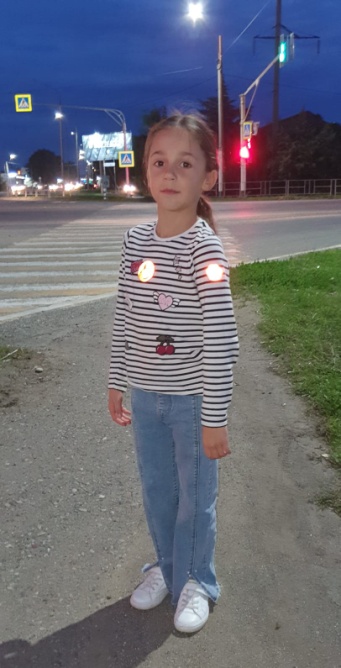 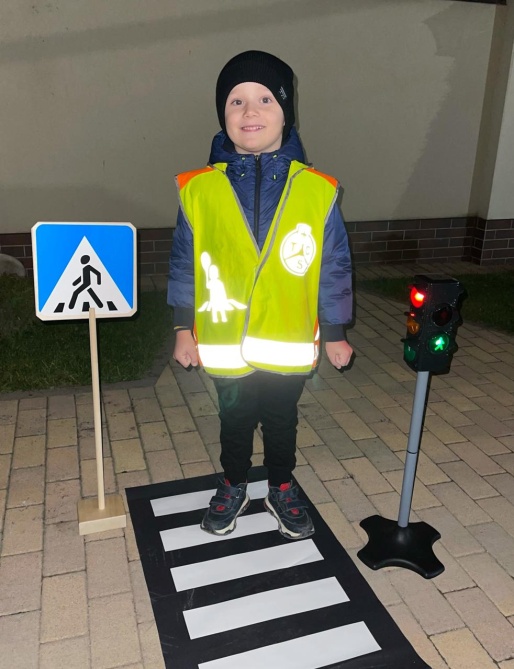 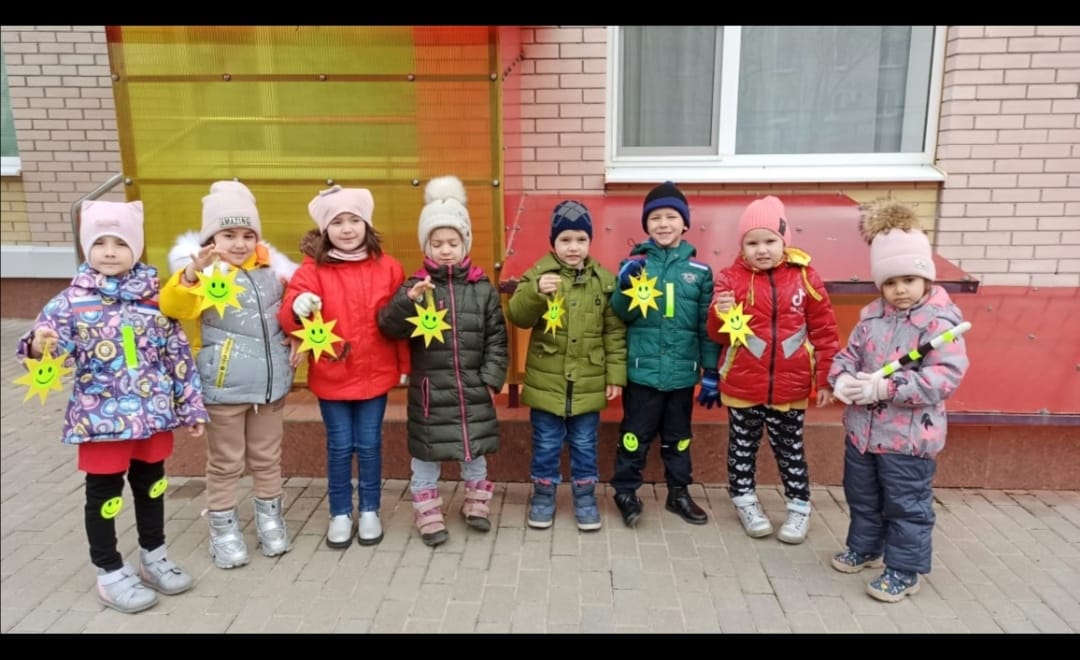 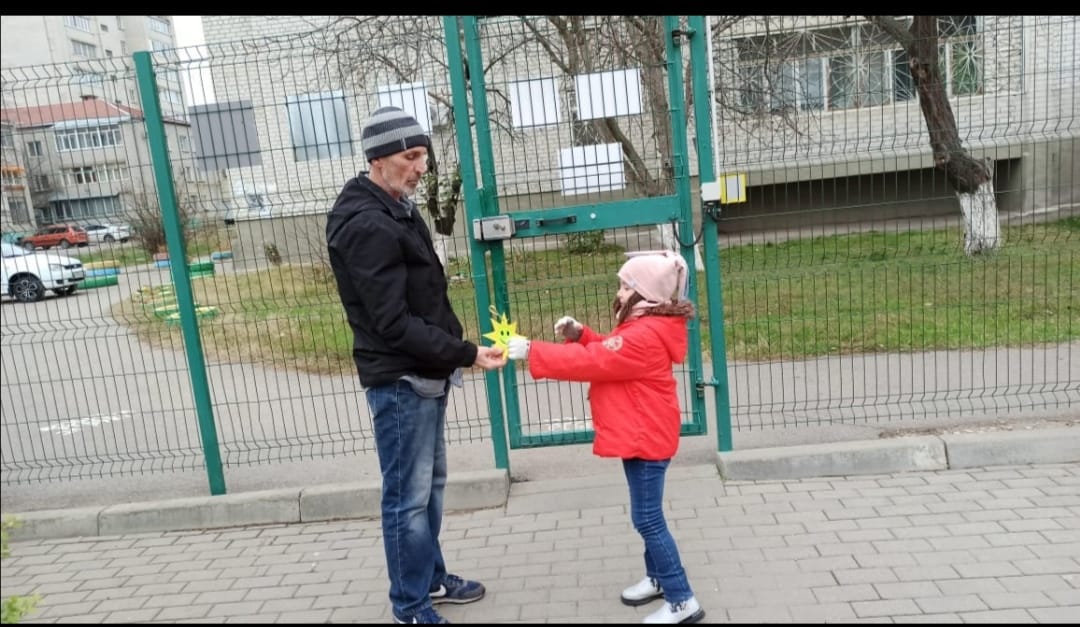 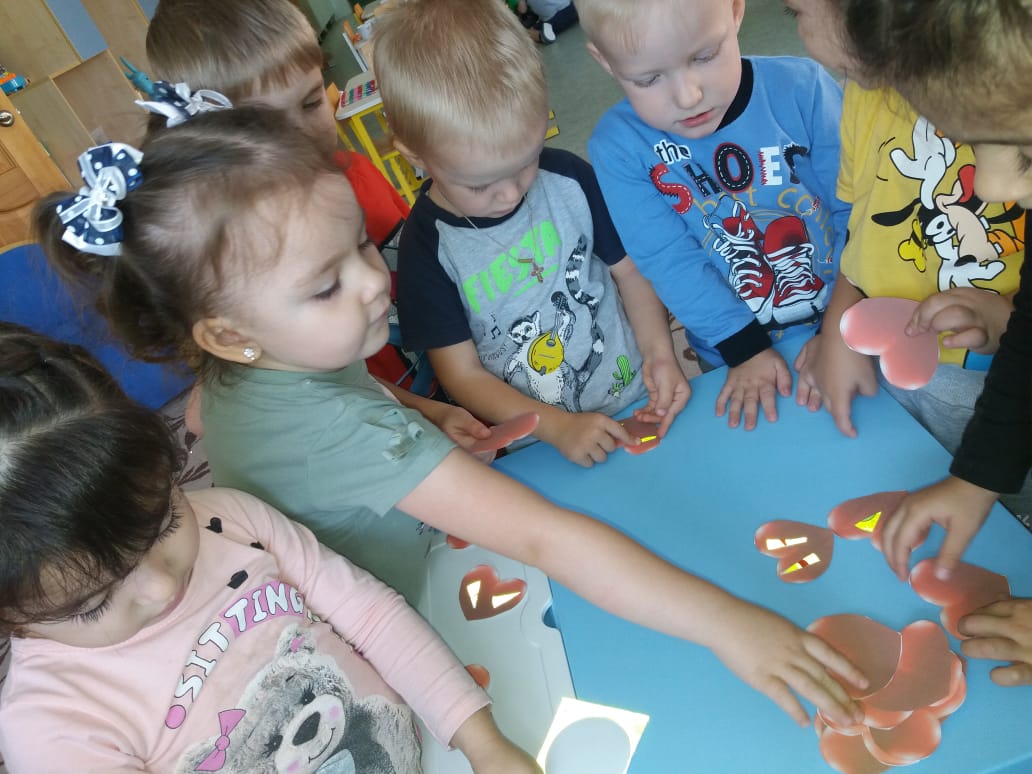 